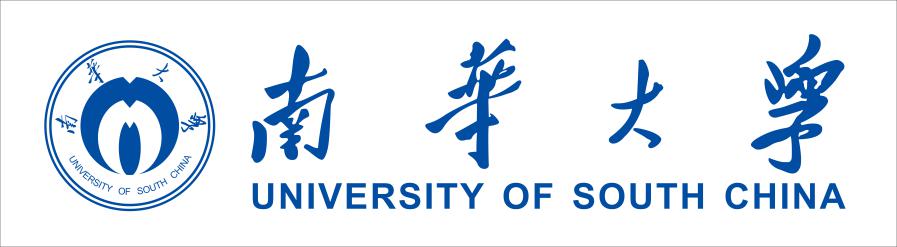 国有资产管理处“提升执行力”服务手则2020年4月13日目  录部门职责（一）国有资产管理处职责（二）综合管理办公室职责（三）物资供应办公室职责（四）设备家具管理办公室职责（五）房地产管理办公室职责二、业务工作流程机关行政办公设备维修具体操作流程图计划金额在3万元以下零星设备（家具）自购流程图计划金额在10万元以下设备、家具、服务采购工作流程图计划金额在10万元及以上设备（物资）采购工作流程图货物采购最高限价审批工作流程图达到报废使用年限需报废资产处置流程图公有住房租住流程图三、业务工作表单1、南华大学零星物资自购审批表2、南华大学零星采购设备、家具、服务购置审批表3、南华大学设备（服务）项目申报招标材料递交表4、南华大学设备（物资）购置申报审批表5、南华大学服务项目采购申报审批表6、南华大学采购品目品牌推荐市场调查情况表7、南华大学     项目清单及分包表8、南华大学仪器设备（家具）等货物项目最高限价审批表9、南华大学仪器设备（家具）自购（零星采购）验收单10、南华大学仪器设备（家具）验收单11、南华大学公有房屋租赁申请登记审批表12、南华大学调减公租住房租金申请表一、部门职责（一）国有资产管理处职责1.制定学校国有资产管理的规章制度，并组织实施。2.负责对学校已有的固定资产实施综合管理，对业务分管部门和全校资产使用单位进行监管，负责审核资产的配置、检查、评估使用情况及效益。3.负责资产购置、入账、清查登记和全校资产统计报告。负责贵重仪器设备购置、使用、维修档案的收集、检查、归档移交工作。4.办理、审核和审批学校国有资产配置、处置、出租、出借等事项的报批手续。5.参与固定资产投资计划论证，参与基本建设项目的竣工验收。6.参与制定学校土地规划；办理土地确权、登记、办证工作；承担或参与调处相关的土地权属纠纷。7.统筹管理全校公有用房资源，参与制定建设规划；负责拟定学校教学、科研、行政办公用房的分配和调整方案并报学校审批；负责对公有用房的使用进行监管。8.负责学校仪器设备家具招标材料审核、项目限价和招标后的合同签订工作；办理预算金额10万元以下的仪器设备家具采购工作；负责学校资产的验收入库工作。9.负责学校行政办公设备的维修工作，学校军工等设备计量、校准工作。10．承办校党委、校行政交办的其他工作。（二）综合管理办公室职责 1.负责国有资产管理处的日常办公、文职、安全、内务、考勤、用车、接待和对外联系等管理工作。2.负责国有资产管理处预算申报和财务报账等工作。 3.负责物资采购的合同归档管理和合同款支付手续办理。 4.负责学校行政设备的维修、军工等仪器设备的计量、校准工作。 5.承办处领导交办的其他工作。 （三）物资供应办公室职责1.负责拟订有关物资采购方面的规章制度。2.负责预算金额10万元及以上仪器设备家具采购的招标材料审核和招标后的合同签订工作。3.负责办理预算金额10万元以下的仪器设备家具采购工作。4.负责组织与协调新购仪器设备家具的提运、中转、安装、调试、初验以及资料整理、归档工作。5.承办处领导交办的其他工作。（四）设备家具管理办公室职责1.负责拟订有关设备家具管理方面的规章制度。2.负责仪器设备家具的验收、登记入账、数据库管理、资料整理和档案管理，实现账、账相符，账、卡、物相符。3.负责组织对校属二级单位大型仪器设备使用效益考核，为学校大型仪器设备共享提供决策依据。4.负责新购仪器设备的查重，建立仪器设备价格库，对货物采购最高限价进行论证并提出建议。5.负责定期组织全校清产核资、固定资产盘点等工作，对盘亏、盘盈资产等进行及时上报。6.负责仪器设备家具类固定资产的报废处置工作。7.负责配合学校其他部门编制各种资产报表，上报各种资产数据。8.负责组织校属各二级单位资产管理的业务指导、技术培训。9.负责办理撤销、分立、合并单位和人员异动的资产变动手续。10.承办处领导交办的其他工作。（五）房地产管理办公室职责1.负责拟订有关房地产管理方面的规章制度。2.负责统筹管理全校公有用房资源，拟订学校教学、科研、行政办公用房的分配和调整方案。3.负责公有住房的租房管理，按规定办理公有用房出租出借手续。4.负责学校土地和各类建筑物的产权申报、办证工作。5.负责学校房地产信息数据统计、报表等工作。6.负责房地产管理信息系统的维护，按年度分类、分项及时做好房产管理的文件、资料、图纸立卷归档和统计工作。7.负责学校教职工住房补贴的核算、发放。8.参与基建项目验收工作。9.承办处领导交办的其他工作。二、业务工作流程1、机关行政办公设备维修具体操作流程图2、计划金额在3万元以下零星设备（家具）自购流程图3、计划金额在10万元以下设备、家具、服务采购工作流程图计划金额在10万元及以上设备（物资）采购工作流程图5、货物采购最高限价审批工作流程图6、达到使用年限报废资产处置工作流程图7、公有住房租住流程图三、工作业务表单1、南华大学零星物资自购审批表此表原件由国有资产管理处留存，用以办理验收、登记入库等。2、南华大学零星采购设备、家具、服务购置审批表计划号：3、南华大学设备（服务）项目申报招标材料递交表4、南华大学设备（物资）购置申报审批表注：此表一式三份，财务处、招投标管理中心、项目承办单位各一份5、南华大学服务项目采购申报审批表注：此表一式三份，财务处、招投标管理中心、项目承办单位各一份。6、南华大学采购品目品牌推荐市场调查情况表注：采购单位至少有两家为校外单位，如是国产设备含税与否可不标注，原装进口产品要标明含税与否。8、南华大学仪器设备（家具）等货物项目最高限价审批表9、南华大学仪器设备（家具）自购（零星采购）验收单用户部门：                        验收日期：     年   月   日说明：1、本表仅对校内自购或校内零星采购项目进行验收；      2、采购类型指“校内自购或校内零星采购”。10、南华大学仪器设备（家具）验收单用户部门:                         验收日期：    年   月   日说明：1本表是针对政府公开招标或校内公开招标集体验收项目；      2采购类型：指“政府公开招标或校内公开招标。11、南华大学公有房屋租赁申请登记审批表编号：12、南华大学调减公租住房租金申请表       国有资产管理处房地产管理办公室  电话：8160582用户单位（部门）经办人预算总额（预算总额必须在3万元人民币以内）联系方式用户单位（部门）购置清单、理由、购置平台、负责人签署意见【1、购置清单：（含品牌、型号/规格、技术参数、数量、单价等）、理由、存放地点，归属部门，负责人意见（是否同意购置）等，具体参数、清单可另附页；2、购置平台：学校指定的电商平台、湖南省协议供货商或其他平台、供应商等。】                         签章：                                        年     月     日【1、购置清单：（含品牌、型号/规格、技术参数、数量、单价等）、理由、存放地点，归属部门，负责人意见（是否同意购置）等，具体参数、清单可另附页；2、购置平台：学校指定的电商平台、湖南省协议供货商或其他平台、供应商等。】                         签章：                                        年     月     日【1、购置清单：（含品牌、型号/规格、技术参数、数量、单价等）、理由、存放地点，归属部门，负责人意见（是否同意购置）等，具体参数、清单可另附页；2、购置平台：学校指定的电商平台、湖南省协议供货商或其他平台、供应商等。】                         签章：                                        年     月     日项目资金来源主管部门意见（如教务部、科研部、党政办等）签章：                             年     月      日           签章：                             年     月      日           签章：                             年     月      日           国有资产管理处审批意见用户单位经办人经办人经办人经办人预算总额联系方式联系方式联系方式联系方式用户单位或项目组购置理由、清单、负责人(签署)意见（购置清单及具体参数可另附页；预算总额5万以上项目必须另附购置参数表）1.购置理由（空间可自行调整）：2.购置清单（表格可自行调整；清单也可以纯文字形式代替表格表述）：（购置清单及具体参数可另附页；预算总额5万以上项目必须另附购置参数表）1.购置理由（空间可自行调整）：2.购置清单（表格可自行调整；清单也可以纯文字形式代替表格表述）：（购置清单及具体参数可另附页；预算总额5万以上项目必须另附购置参数表）1.购置理由（空间可自行调整）：2.购置清单（表格可自行调整；清单也可以纯文字形式代替表格表述）：（购置清单及具体参数可另附页；预算总额5万以上项目必须另附购置参数表）1.购置理由（空间可自行调整）：2.购置清单（表格可自行调整；清单也可以纯文字形式代替表格表述）：（购置清单及具体参数可另附页；预算总额5万以上项目必须另附购置参数表）1.购置理由（空间可自行调整）：2.购置清单（表格可自行调整；清单也可以纯文字形式代替表格表述）：（购置清单及具体参数可另附页；预算总额5万以上项目必须另附购置参数表）1.购置理由（空间可自行调整）：2.购置清单（表格可自行调整；清单也可以纯文字形式代替表格表述）：（购置清单及具体参数可另附页；预算总额5万以上项目必须另附购置参数表）1.购置理由（空间可自行调整）：2.购置清单（表格可自行调整；清单也可以纯文字形式代替表格表述）：（购置清单及具体参数可另附页；预算总额5万以上项目必须另附购置参数表）1.购置理由（空间可自行调整）：2.购置清单（表格可自行调整；清单也可以纯文字形式代替表格表述）：（购置清单及具体参数可另附页；预算总额5万以上项目必须另附购置参数表）1.购置理由（空间可自行调整）：2.购置清单（表格可自行调整；清单也可以纯文字形式代替表格表述）：用户单位或项目组购置理由、清单、负责人(签署)意见品名型号/规格/参数单价单价数量数量金额（元）金额（元）归属科室及存放地点用户单位或项目组购置理由、清单、负责人(签署)意见用户单位或项目组购置理由、清单、负责人(签署)意见用户单位或项目组购置理由、清单、负责人(签署)意见用户单位或项目组购置理由、清单、负责人(签署)意见用户单位或项目组购置理由、清单、负责人(签署)意见用户单位或项目组购置理由、清单、负责人(签署)意见3.资金来源（若为非本部门或本人科研项目所属经费，则此处不填写；反之必填）签字：                                             年   月   日3.资金来源（若为非本部门或本人科研项目所属经费，则此处不填写；反之必填）签字：                                             年   月   日3.资金来源（若为非本部门或本人科研项目所属经费，则此处不填写；反之必填）签字：                                             年   月   日3.资金来源（若为非本部门或本人科研项目所属经费，则此处不填写；反之必填）签字：                                             年   月   日3.资金来源（若为非本部门或本人科研项目所属经费，则此处不填写；反之必填）签字：                                             年   月   日3.资金来源（若为非本部门或本人科研项目所属经费，则此处不填写；反之必填）签字：                                             年   月   日3.资金来源（若为非本部门或本人科研项目所属经费，则此处不填写；反之必填）签字：                                             年   月   日3.资金来源（若为非本部门或本人科研项目所属经费，则此处不填写；反之必填）签字：                                             年   月   日3.资金来源（若为非本部门或本人科研项目所属经费，则此处不填写；反之必填）签字：                                             年   月   日购置项目及资金来源签批（由资金来源的计划部门相应人员手工填写）                                         签字：                                         年   月   日（由资金来源的计划部门相应人员手工填写）                                         签字：                                         年   月   日（由资金来源的计划部门相应人员手工填写）                                         签字：                                         年   月   日（由资金来源的计划部门相应人员手工填写）                                         签字：                                         年   月   日（由资金来源的计划部门相应人员手工填写）                                         签字：                                         年   月   日（由资金来源的计划部门相应人员手工填写）                                         签字：                                         年   月   日（由资金来源的计划部门相应人员手工填写）                                         签字：                                         年   月   日（由资金来源的计划部门相应人员手工填写）                                         签字：                                         年   月   日（由资金来源的计划部门相应人员手工填写）                                         签字：                                         年   月   日项目资金来源主管部门（如党政办、教务部、科技部等）负责人意见（若上栏为部门负责人签字，则本位置可以不填）签字：         年   月   日（若上栏为部门负责人签字，则本位置可以不填）签字：         年   月   日资金来源部门主管校领导意见 资金来源部门主管校领导意见 资金来源部门主管校领导意见 （预算金额在3万及以上）签字：  年   月   日  （预算金额在3万及以上）签字：  年   月   日  （预算金额在3万及以上）签字：  年   月   日  （预算金额在3万及以上）签字：  年   月   日  购置执行项目名称项目金额项目（万元）项目（万元）项目（万元）项目（万元）份  数在递交材料后面打“√”申报审批表(三份)申报审批表(三份)申报审批表(三份)申报审批表(三份)申报审批表(三份)仪器设备采购技术参数论证书（一份）仪器设备采购技术参数论证书（一份）仪器设备采购技术参数论证书（一份）仪器设备采购技术参数论证书（一份）仪器设备采购技术参数论证书（一份）参数论证承诺书（一份）参数论证承诺书（一份）参数论证承诺书（一份）参数论证承诺书（一份）参数论证承诺书（一份）采购品目品牌推荐市场调查情况表（一份）采购品目品牌推荐市场调查情况表（一份）采购品目品牌推荐市场调查情况表（一份）采购品目品牌推荐市场调查情况表（一份）采购品目品牌推荐市场调查情况表（一份）清单及分包表（两份）清单及分包表（两份）清单及分包表（两份）清单及分包表（两份）清单及分包表（两份）采购文件及合同文本的初稿（一份）采购文件及合同文本的初稿（一份）采购文件及合同文本的初稿（一份）采购文件及合同文本的初稿（一份）采购文件及合同文本的初稿（一份）党政联席会议纪要（一份）党政联席会议纪要（一份）党政联席会议纪要（一份）党政联席会议纪要（一份）党政联席会议纪要（一份）项目挂网预算计划表（两份）项目挂网预算计划表（两份）项目挂网预算计划表（两份）项目挂网预算计划表（两份）项目挂网预算计划表（两份）大型（精密）贵重设备论证报告（一份）大型（精密）贵重设备论证报告（一份）大型（精密）贵重设备论证报告（一份）大型（精密）贵重设备论证报告（一份）大型（精密）贵重设备论证报告（一份）进口设备论证表（3张表）进口设备论证表（3张表）进口设备论证表（3张表）进口设备论证表（3张表）进口设备论证表（3张表）其他材料其他材料其他材料其他材料其他材料项目承办单位项目承办单位接收人及接收时间审核情况接收人及接收时间审核情况招投标管理中心招投标管理中心接收人及接收时间审核情况接收人及接收时间审核情况审计处审计处审计处接收人及接收时间审核情况备注（其他情况）备注（其他情况）备注（其他情况）备注（其他情况）用户单位用户联系人及电话用户联系人及电话购置项目名称预算总额预算总额            万元用户单位技术参数论证该栏签字请表明：该批设备的技术参数是否通过了3人以上的专家组（含经办人员、负责人、主管领导等）进行论证？（注意：每个品目必须提供三个及以上的建议品牌；详单见“参数论证书”）该批设备的技术参数通过了    人以上的专家组的论证。经办人员：            项目负责人：           主管领导:年  月  日            年   月   日               年   月   日该栏签字请表明：该批设备的技术参数是否通过了3人以上的专家组（含经办人员、负责人、主管领导等）进行论证？（注意：每个品目必须提供三个及以上的建议品牌；详单见“参数论证书”）该批设备的技术参数通过了    人以上的专家组的论证。经办人员：            项目负责人：           主管领导:年  月  日            年   月   日               年   月   日该栏签字请表明：该批设备的技术参数是否通过了3人以上的专家组（含经办人员、负责人、主管领导等）进行论证？（注意：每个品目必须提供三个及以上的建议品牌；详单见“参数论证书”）该批设备的技术参数通过了    人以上的专家组的论证。经办人员：            项目负责人：           主管领导:年  月  日            年   月   日               年   月   日该栏签字请表明：该批设备的技术参数是否通过了3人以上的专家组（含经办人员、负责人、主管领导等）进行论证？（注意：每个品目必须提供三个及以上的建议品牌；详单见“参数论证书”）该批设备的技术参数通过了    人以上的专家组的论证。经办人员：            项目负责人：           主管领导:年  月  日            年   月   日               年   月   日该栏签字请表明：该批设备的技术参数是否通过了3人以上的专家组（含经办人员、负责人、主管领导等）进行论证？（注意：每个品目必须提供三个及以上的建议品牌；详单见“参数论证书”）该批设备的技术参数通过了    人以上的专家组的论证。经办人员：            项目负责人：           主管领导:年  月  日            年   月   日               年   月   日院、部、处行政负责人签署意见（是否同意购置该批设备） 签章：                                        年     月     日（是否同意购置该批设备） 签章：                                        年     月     日（是否同意购置该批设备） 签章：                                        年     月     日（是否同意购置该批设备） 签章：                                        年     月     日（是否同意购置该批设备） 签章：                                        年     月     日项目资金来源主管部门意见（如教务处、科技处、军工等）（说明：如该项目附有“加盖用户部门公章”的申请报告批件，此项签章可略） 签章：                                        年     月     日（说明：如该项目附有“加盖用户部门公章”的申请报告批件，此项签章可略） 签章：                                        年     月     日（说明：如该项目附有“加盖用户部门公章”的申请报告批件，此项签章可略） 签章：                                        年     月     日（说明：如该项目附有“加盖用户部门公章”的申请报告批件，此项签章可略） 签章：                                        年     月     日（说明：如该项目附有“加盖用户部门公章”的申请报告批件，此项签章可略） 签章：                                        年     月     日财务处领导经费核准及支付渠道意见 （注：达到政府采购限额需进入省政府采购招标程序的，请到财务处申请采购编号）结算中心主任：                        财务处领导签章：    年  月  日                           年   月   日                                          （注：达到政府采购限额需进入省政府采购招标程序的，请到财务处申请采购编号）结算中心主任：                        财务处领导签章：    年  月  日                           年   月   日                                          （注：达到政府采购限额需进入省政府采购招标程序的，请到财务处申请采购编号）结算中心主任：                        财务处领导签章：    年  月  日                           年   月   日                                          （注：达到政府采购限额需进入省政府采购招标程序的，请到财务处申请采购编号）结算中心主任：                        财务处领导签章：    年  月  日                           年   月   日                                          （注：达到政府采购限额需进入省政府采购招标程序的，请到财务处申请采购编号）结算中心主任：                        财务处领导签章：    年  月  日                           年   月   日                                          项目承办单位联系人及手机号码联系人及手机号码项目承办单位领导意见（是否同意）签章：          年   月   日项目承办单位主管校领导意  见项目承办单位主管校领导意  见（是否同意）签字： 年   月   日（是否同意）签字： 年   月   日用户单位用户联系人及电话用户联系人及电话采购项目名称具体采购服务内容论证详单见附件（服务内容、期限、要求等）详单见附件（服务内容、期限、要求等）详单见附件（服务内容、期限、要求等）详单见附件（服务内容、期限、要求等）详单见附件（服务内容、期限、要求等）本次采购预算资金总额及来源（元）注：包含投标人特定资格条件（如果有），评标办法的建议。         项目负责人签章：                                        年     月     日注：包含投标人特定资格条件（如果有），评标办法的建议。         项目负责人签章：                                        年     月     日注：包含投标人特定资格条件（如果有），评标办法的建议。         项目负责人签章：                                        年     月     日注：包含投标人特定资格条件（如果有），评标办法的建议。         项目负责人签章：                                        年     月     日注：包含投标人特定资格条件（如果有），评标办法的建议。         项目负责人签章：                                        年     月     日项目资金来源主管部门意见注：如附有项目申请报告批件（加盖用户部门公章），此项可省略 签章：                                        年     月     日注：如附有项目申请报告批件（加盖用户部门公章），此项可省略 签章：                                        年     月     日注：如附有项目申请报告批件（加盖用户部门公章），此项可省略 签章：                                        年     月     日注：如附有项目申请报告批件（加盖用户部门公章），此项可省略 签章：                                        年     月     日注：如附有项目申请报告批件（加盖用户部门公章），此项可省略 签章：                                        年     月     日财务处领导经费核准及支付渠道意见（注：达到政府采购限额需进入省政府采购招标程序的，请到财务处申请采购编号）结算中心主任：                      财务处领导签章：         年  月  日                                年   月   日 （注：达到政府采购限额需进入省政府采购招标程序的，请到财务处申请采购编号）结算中心主任：                      财务处领导签章：         年  月  日                                年   月   日 （注：达到政府采购限额需进入省政府采购招标程序的，请到财务处申请采购编号）结算中心主任：                      财务处领导签章：         年  月  日                                年   月   日 （注：达到政府采购限额需进入省政府采购招标程序的，请到财务处申请采购编号）结算中心主任：                      财务处领导签章：         年  月  日                                年   月   日 （注：达到政府采购限额需进入省政府采购招标程序的，请到财务处申请采购编号）结算中心主任：                      财务处领导签章：         年  月  日                                年   月   日 项目承办单位联系人及手机号码联系人及手机号码项目承办单位领导意见（是否同意） 签章:                                         年     月     日（是否同意） 签章:                                         年     月     日（是否同意） 签章:                                         年     月     日（是否同意） 签章:                                         年     月     日（是否同意） 签章:                                         年     月     日项目承办单位主管校领导意见（是否同意）    签字：                                        年     月     日（是否同意）    签字：                                        年     月     日（是否同意）    签字：                                        年     月     日（是否同意）    签字：                                        年     月     日（是否同意）    签字：                                        年     月     日采购品目：超低温冰箱（参考）采购品目：超低温冰箱（参考）采购品目：超低温冰箱（参考）采购品目：超低温冰箱（参考）采购品目：超低温冰箱（参考）采购品目：超低温冰箱（参考）采购品目：超低温冰箱（参考）采购品目：超低温冰箱（参考）采购品目：超低温冰箱（参考）品牌一：中科都菱（国产）（参考）品牌一：中科都菱（国产）（参考）品牌一：中科都菱（国产）（参考）品牌一：中科都菱（国产）（参考）品牌一：中科都菱（国产）（参考）品牌一：中科都菱（国产）（参考）品牌一：中科都菱（国产）（参考）品牌一：中科都菱（国产）（参考）品牌一：中科都菱（国产）（参考）序号采购单位采购时间具体型号售后服务年限成交单价含税与否万元联系人职称职务联系人电话12016MDF-86V40835.5含税23品牌二：美的（国产）（参考）品牌二：美的（国产）（参考）品牌二：美的（国产）（参考）品牌二：美的（国产）（参考）品牌二：美的（国产）（参考）品牌二：美的（国产）（参考）品牌二：美的（国产）（参考）品牌二：美的（国产）（参考）品牌二：美的（国产）（参考）序号采购单位采购时间具体型号售后服务年限与服务内容成交单价含税与否万元联系人职称职务联系人电话1长沙市中心医院2017DW-HL398S16.5含税23品牌三：海尔（国产）（参考）品牌三：海尔（国产）（参考）品牌三：海尔（国产）（参考）品牌三：海尔（国产）（参考）品牌三：海尔（国产）（参考）品牌三：海尔（国产）（参考）品牌三：海尔（国产）（参考）品牌三：海尔（国产）（参考）品牌三：海尔（国产）（参考）序号采购单位采购时间具体型号售后服务年限与服务内容成交单价含税与否万元联系人职称职务联系人电话1中南大学2018DW-86L388J16含税23经办人员签名：                联系电话：                         日期：      年    月     日经办人员签名：                联系电话：                         日期：      年    月     日经办人员签名：                联系电话：                         日期：      年    月     日经办人员签名：                联系电话：                         日期：      年    月     日经办人员签名：                联系电话：                         日期：      年    月     日经办人员签名：                联系电话：                         日期：      年    月     日经办人员签名：                联系电话：                         日期：      年    月     日经办人员签名：                联系电话：                         日期：      年    月     日经办人员签名：                联系电话：                         日期：      年    月     日（院、所）主管领导签名：                                         日期：      年    月     日（院、所）主管领导签名：                                         日期：      年    月     日（院、所）主管领导签名：                                         日期：      年    月     日（院、所）主管领导签名：                                         日期：      年    月     日（院、所）主管领导签名：                                         日期：      年    月     日（院、所）主管领导签名：                                         日期：      年    月     日（院、所）主管领导签名：                                         日期：      年    月     日（院、所）主管领导签名：                                         日期：      年    月     日（院、所）主管领导签名：                                         日期：      年    月     日（院、处、所）行政负责人签章：                                      日期：      年    月     日（院、处、所）行政负责人签章：                                      日期：      年    月     日（院、处、所）行政负责人签章：                                      日期：      年    月     日（院、处、所）行政负责人签章：                                      日期：      年    月     日（院、处、所）行政负责人签章：                                      日期：      年    月     日（院、处、所）行政负责人签章：                                      日期：      年    月     日（院、处、所）行政负责人签章：                                      日期：      年    月     日（院、处、所）行政负责人签章：                                      日期：      年    月     日（院、处、所）行政负责人签章：                                      日期：      年    月     日7、南华大学    项目清单及分包表7、南华大学    项目清单及分包表7、南华大学    项目清单及分包表7、南华大学    项目清单及分包表7、南华大学    项目清单及分包表7、南华大学    项目清单及分包表7、南华大学    项目清单及分包表金额单位：万元金额单位：万元金额单位：万元第一包第一包第一包第一包第一包第一包第一包序号品目名称品目名称单位预算单价数量预算总价123...合计////第二包第二包第二包第二包第二包第二包第二包序号品目名称品目名称单位预算单价数量预算总价123...合计////项目总计////注：该表填写请咨询项目承办单位。注：该表填写请咨询项目承办单位。注：该表填写请咨询项目承办单位。项目名称项目名称项目用户单位价格论证概况项目用户单位价格论证概况说明项目价格论证概况，包括主要货物特征，计划价格、价格论证等；2、提供项目经学校校长办公会或党委会同意立项采购的纪要。）负责人签章 ：            年    月    日项目计划部门价格论证意见项目计划部门价格论证意见负责人签章 ：            年    月    日国有资产管理处设备家具管理办公室依据设备查重对最高限价的意见科室负责人签字 ：             年    月    日国有资产管理处分管处领导审批意见签章：                                       年    月    日            国有资产管理处处长签批意见签章：            年    月    日分管校领导审定意见分管校领导审定意见签字 ：            年    月    日合 同 编 号签订日期采购类型自   购项 目 名 称型号规格型号规格数    量生 产 厂  家出厂日期编   号合同金额合计为（大写）                                  （小写）¥：         元                      合同金额合计为（大写）                                  （小写）¥：         元                      合同金额合计为（大写）                                  （小写）¥：         元                      合同金额合计为（大写）                                  （小写）¥：         元                      合同金额合计为（大写）                                  （小写）¥：         元                      合同金额合计为（大写）                                  （小写）¥：         元                      合同金额合计为（大写）                                  （小写）¥：         元                      附件名称附件名称技术资料（含说明书、合格证、保修单等）技术资料（含说明书、合格证、保修单等）技术验收结论（用户对产品性能、技术指标等是否符合要求的验收）技术验收结论（用户对产品性能、技术指标等是否符合要求的验收）技术验收人员（签字）：                   主管（签字）：年   月   日                           年   月   日技术验收人员（签字）：                   主管（签字）：年   月   日                           年   月   日技术验收人员（签字）：                   主管（签字）：年   月   日                           年   月   日技术验收人员（签字）：                   主管（签字）：年   月   日                           年   月   日技术验收人员（签字）：                   主管（签字）：年   月   日                           年   月   日验  收结  论验  收结  论验收人员签字验收人员签字用户部门：                           国有资产管理处：用户部门：                           国有资产管理处：用户部门：                           国有资产管理处：用户部门：                           国有资产管理处：用户部门：                           国有资产管理处：其  他其  他合同编号签订日期采购类型项目名称型号规格数    量生产厂家出厂日期编  号以上设备总价为人民币（大写）：                   （小写）￥:以上设备总价为人民币（大写）：                   （小写）￥:以上设备总价为人民币（大写）：                   （小写）￥:以上设备总价为人民币（大写）：                   （小写）￥:以上设备总价为人民币（大写）：                   （小写）￥:以上设备总价为人民币（大写）：                   （小写）￥:附件名称技术资料（含说明书、合格证、保修单等）技术验收结  论（用户对产品性能、技术指标等是否符合要求的验收）技术验收人员（签字）：                    主管（签字）：        年    月     日                       年     月     日技术验收人员（签字）：                    主管（签字）：        年    月     日                       年     月     日技术验收人员（签字）：                    主管（签字）：        年    月     日                       年     月     日技术验收人员（签字）：                    主管（签字）：        年    月     日                       年     月     日技术验收人员（签字）：                    主管（签字）：        年    月     日                       年     月     日集 收体 结验 论验 员收 签人 字用户部门：纪检监察处：                        财  务  处：审计处：                            国有资产管理处：用户部门：纪检监察处：                        财  务  处：审计处：                            国有资产管理处：用户部门：纪检监察处：                        财  务  处：审计处：                            国有资产管理处：用户部门：纪检监察处：                        财  务  处：审计处：                            国有资产管理处：用户部门：纪检监察处：                        财  务  处：审计处：                            国有资产管理处：其 他供货商及联系电话: 采购人员：                供货商及联系电话: 采购人员：                供货商及联系电话: 采购人员：                供货商及联系电话: 采购人员：                供货商及联系电话: 采购人员：                基本情况姓名：性别：年龄：基本情况工作部门：婚否：家庭人口：基本情况来校时间：职称：最高学位：基本情况申请住房面积：租赁期限：租赁期限：申请理由                                     申请人：（签名）                                        年  月   日                                     申请人：（签名）                                        年  月   日                                     申请人：（签名）                                        年  月   日部门意见                                        负责人（单位章）：                                        年  月   日                                        负责人（单位章）：                                        年  月   日                                        负责人（单位章）：                                        年  月   日房管部门意见房屋地址：建筑面积：建筑面积：房管部门意见                                     房地产管理办公室：年  月   日                                     国有资产管理处（单位章）：年   月    日                                     房地产管理办公室：年  月   日                                     国有资产管理处（单位章）：年   月    日                                     房地产管理办公室：年  月   日                                     国有资产管理处（单位章）：年   月    日备注姓名性别年龄职业月收入参加工作时间参加工作时间所在单位(学校)所在单位(学校)与本人关系是否有私有住房是否有私有住房私有住房地址_______________________面积    m2私有住房地址_______________________面积    m2私有住房地址_______________________面积    m2私有住房地址_______________________面积    m2私有住房地址_______________________面积    m2私有住房地址_______________________面积    m2私有住房地址_______________________面积    m2私有住房地址_______________________面积    m2现租住公房位置现租住公房位置___校区____ 栋     室  租房面积    m2___校区____ 栋     室  租房面积    m2___校区____ 栋     室  租房面积    m2___校区____ 栋     室  租房面积    m2___校区____ 栋     室  租房面积    m2___校区____ 栋     室  租房面积    m2___校区____ 栋     室  租房面积    m2___校区____ 栋     室  租房面积    m2个人年收入个人年收入配偶年收入配偶年收入家庭成员人均年收入家庭成员人均年收入家庭目前存在的主要困难及申请理由家庭目前存在的主要困难及申请理由                               申请人签名：        年   月   日                               申请人签名：        年   月   日                               申请人签名：        年   月   日                               申请人签名：        年   月   日                               申请人签名：        年   月   日                               申请人签名：        年   月   日                               申请人签名：        年   月   日                               申请人签名：        年   月   日财务部门审    核个人年收入（含工资、岗位津贴、课时费、科研酬金、过节费、防暑降温费、奖金等全部收入，不含住房公积金）签字：               盖章：年   月   日配偶单位意    见提供个人年收入（同上）签字：               盖章：年   月   日人事部门意    见（是否经学校人事部门同意脱产攻读学位）签字：               盖章：年   月   日所在单位(部门)意见负责人签字：          单位盖章年   月   日国有资产管理处审批意见签  字年   月   日填表说明1.配偶、子女无工作的，暂在单位一栏填写“无”， 如在上学的则填写“上学”。2.如没脱产攻读学位，则不需要人力资源处签字盖章。3.申请人应如实填写，否则一经查实，按相应规定视情节处理。